 Links to our curriculum drivers    Nile Class   Autumn 2    Y5.6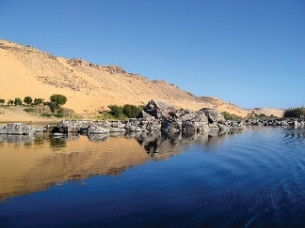    The following drivers underpin our school curriculum and, with our vision and values, allow us to deliver our curriculum strategy.  These key drivers are personal to our schools and reflect the locational, social and educational needs of our community.    English Our class texts are books by Michael Morpurgo – our significant author.  Our guided reading text is ‘Voyage to Omega’ by David Macphail.Our writing styles for this half-term are: Non-chronological reports Balanced argumentsPersuasive writing. R.E. Our thematic learning in R.E. this half-term we will look at Incarnation, was Jesus the Messiah?We will be identifying: Incarnation as part of the ‘Big Story’ of the Bible.Exploring connections between biblical texts and the idea of Jesus as Messiah using theological terms. Looking at how Christians express their beliefs about Jesus as Prince of Peace.R.E. Our thematic learning in R.E. this half-term we will look at Incarnation, was Jesus the Messiah?We will be identifying: Incarnation as part of the ‘Big Story’ of the Bible.Exploring connections between biblical texts and the idea of Jesus as Messiah using theological terms. Looking at how Christians express their beliefs about Jesus as Prince of Peace.R.E. Our thematic learning in R.E. this half-term we will look at Incarnation, was Jesus the Messiah?We will be identifying: Incarnation as part of the ‘Big Story’ of the Bible.Exploring connections between biblical texts and the idea of Jesus as Messiah using theological terms. Looking at how Christians express their beliefs about Jesus as Prince of Peace.Maths In Maths during this half-term, our objectives will focus on area, perimeter and shape: We will be learning to: Understand how to solve the area and perimeter of different shapes.Use formulas to work out area and perimeter. Recognise and draw 2D and 3D shapes. Name and label 2D and 3D shapes.Describe the properties of shape. Maths In Maths during this half-term, our objectives will focus on area, perimeter and shape: We will be learning to: Understand how to solve the area and perimeter of different shapes.Use formulas to work out area and perimeter. Recognise and draw 2D and 3D shapes. Name and label 2D and 3D shapes.Describe the properties of shape. Maths In Maths during this half-term, our objectives will focus on area, perimeter and shape: We will be learning to: Understand how to solve the area and perimeter of different shapes.Use formulas to work out area and perimeter. Recognise and draw 2D and 3D shapes. Name and label 2D and 3D shapes.Describe the properties of shape. History In History, we are learning about The Shang Dynasty in our topic ‘Dynamic Dynasties’.  We will be learning about: The dig at Yinxu.What oracle bones are and how they were used.The religious beliefs of the people in the Shang Dynasty.The significance of bronze, jade and silk. Hierarchy in the Shang Dynasty.History In History, we are learning about The Shang Dynasty in our topic ‘Dynamic Dynasties’.  We will be learning about: The dig at Yinxu.What oracle bones are and how they were used.The religious beliefs of the people in the Shang Dynasty.The significance of bronze, jade and silk. Hierarchy in the Shang Dynasty.PSHE/RSE This half term is all about ‘Celebrating the differences between the world we live in”.  We will be looking at: The differences between direct and indirect types of bullying and how to help myself and others.Why racism and other forms of discrimination are unkind.Explain how difference can cause conflict or celebration.PSHE/RSE This half term is all about ‘Celebrating the differences between the world we live in”.  We will be looking at: The differences between direct and indirect types of bullying and how to help myself and others.Why racism and other forms of discrimination are unkind.Explain how difference can cause conflict or celebration.Nile - Curriculum Grid                   Autumn 2 - Y5.6Nile - Curriculum Grid                   Autumn 2 - Y5.6Nile - Curriculum Grid                   Autumn 2 - Y5.6Science In Science this half-term, we will be working scientifically.    We will be learning to: Plan different types of scientific enquiries to answer questions.Take measurements, using a range of scientific equipment.Use test results to make predictions to set up further comparative and fair tests.Identify scientific evidence that has been used to support or refute ideas or arguments.Science In Science this half-term, we will be working scientifically.    We will be learning to: Plan different types of scientific enquiries to answer questions.Take measurements, using a range of scientific equipment.Use test results to make predictions to set up further comparative and fair tests.Identify scientific evidence that has been used to support or refute ideas or arguments.Science In Science this half-term, we will be working scientifically.    We will be learning to: Plan different types of scientific enquiries to answer questions.Take measurements, using a range of scientific equipment.Use test results to make predictions to set up further comparative and fair tests.Identify scientific evidence that has been used to support or refute ideas or arguments.Science In Science this half-term, we will be working scientifically.    We will be learning to: Plan different types of scientific enquiries to answer questions.Take measurements, using a range of scientific equipment.Use test results to make predictions to set up further comparative and fair tests.Identify scientific evidence that has been used to support or refute ideas or arguments.French In French, this half-term, we will be learning how to name vegetables in French.  This will include:  Name and spell up to 10 vegetables. Say and write a short phrase about vegetables. Role play buying vegetables at a shop.Design and TechnologyIn Art this half-term, we are going to be looking at Moving Mechanisms. This unit will involve:Exploring pneumatics systems that perform a function.Designing, making, and evaluating a pneumatic machine that performs a useful function. Design and TechnologyIn Art this half-term, we are going to be looking at Moving Mechanisms. This unit will involve:Exploring pneumatics systems that perform a function.Designing, making, and evaluating a pneumatic machine that performs a useful function. Music In Music we will be taking part in whole school singing lessons and singing songs ready to perform in the Key Stage Two Christmas production and Haydon Bridge High School. Music In Music we will be taking part in whole school singing lessons and singing songs ready to perform in the Key Stage Two Christmas production and Haydon Bridge High School. Music In Music we will be taking part in whole school singing lessons and singing songs ready to perform in the Key Stage Two Christmas production and Haydon Bridge High School. Computing In computing, we are going to look at coding. This will involve:Designing, writing and debugging programs that accomplish specific goals. Sequencing, selecting, and repeating steps within a program.Using logical reasoning to explain how some simple algorithms work.Detecting and correcting errors in algorithms and programs.Computing In computing, we are going to look at coding. This will involve:Designing, writing and debugging programs that accomplish specific goals. Sequencing, selecting, and repeating steps within a program.Using logical reasoning to explain how some simple algorithms work.Detecting and correcting errors in algorithms and programs.P.E. In P.E. this half-term, we will be focussing on Gymnastics and will be taking part in dance lessons.Children will need to come in their P.E. kits on Monday and Thursday each week.  Curriculum DriverLinks within our curriculum this half termChristianity and FaithRemembrance Day Service.Understanding the links between Christianity and science.Saying the Lord’s Prayer and the lunchtime prayer every day. Christingle Service.Becoming R.E Leaders.Our Local AreaExploring and sketching the local area.Looking at mechanisms used daily around us. Outdoor Growing, Learning and EnvironmentTaking care of plants in our school grounds.Completing our class pledge – to litter pick around the school grounds.Becoming a part of the Eco Council.Wider World and DiversityPerforming our Christmas Show in the local community. Being aware of how everybody is different through our PSHE topic ‘Being Me’.Becoming a part of the School Council. 